CONDICIONES INICIALES DEL CONTRATO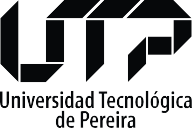 MODIFICACIONES ANTERIORES A ESTA SOLICITUDNUEVAS CONDICIONES SEGÚN ESTA SOLICITUDJUSTIFICACIÓN:(En la descripción se debe explicar las razones por las cuales se hace necesario el acto)Ordenador del Gasto C.C.CONTRATANTEUNIVERSIDAD TECNOLÓGICA DE PEREIRACONTRATISTANIT O CÉDULASUPERVISOR o INTERVENTOROBJETOFECHA DE INICIOFECHA DE TERMINACIÓNVALOR CONTRATO$NUEVA FECHA DE TERMINACIÓN  Día    de	Mes	del	Año	VALOR ACTUAL CONTRATO$VALOR ADICIONES REALIZADAS$TIEMPO TOTAL PRÓRROGADO(días)TIEMPO TOTAL SUSPENSIÓN(días)PLAZO RESTANTE DEL CONTRATO(días)PRÓRROGA SOLICITADA(días)ADICIÓN DINERO$VALOR FINAL DEL CONTRATO$NUEVA FECHA DE TERMINACIÓN(proyectada)   Día    de  	Me_s 	del  	Año	CAMBIO DE SUPERVISOR OINTERVENTOROBSERVACIONES ADICIONALESNo.DESCRIPCIÓN